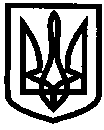 УКРАЇНАХАРКІВСЬКА ОБЛАСТЬІЗЮМСЬКА МІСЬКА РАДАВІДДІЛ ОСВІТИНАКАЗ 30.10.2014									№ 289Про проведення міського етапу Всеукраїнського конкурса «Учитель року – 2015» На виконання Указу Президента України від  29.06.1995  №489   «Про Всеукраїнський  конкурс  «Учитель року», постанови  Кабінету Міністрів України від  11.08.1995   «Про затвердження Положення про Всеукраїнський конкурс  «Учитель року», рішення колегії Міністерства освіти і науки України від  26.06.2014   №4/2-19 «Про підсумки всеукраїнського конкурсу «Учитель року  – 2014  та відзначення переможців і лауреатів»  та з метою виявлення і підтримки талановитих, творчо працюючих учителів, підвищення їхньої професійної майстерності, популяризації педагогічних здобутків кращих працівників освіти та якісного відбору претендентів для участі в обласних змаганнях, НАКАЗУЮ: 1. Довести до відома педагогічних працівників міста,  що перший тур всеукраїнського конкурсу «Учитель року – 2015» (далі Конкурс) буде проведено протягом листопада – грудня 2014 року в наступних номінаціях:  - «Українська мова та література»; - «Хімія»; - «Образотворче  мистецтво»; - «Правознавство».2.  Провести міський етап  Всеукраїнського Конкурсу в два тури: •   перший (заочний)– з 05.11.2014 до 01.12.2014;•   другий (очний)– з 02.12.2014 по 15.12.20143. Методичному кабінету (завідуюча Єзик Н.І.) : 3.1. Розробити Положення про міський етап Всеукраїнського конкурсу «Учитель року – 2015», затвердити вищезазначене Положення та склад оргкомітетів і журі до 05.11.2014 року. 3.2. Забезпечити організацію і проведення міських етапів Всеукраїнського Конкурсу. 3.3. Надати  методичну допомогу переможцям міського етапу конкурсу з  метою  їх  якісної  підготовки  до обласних  відбіркових  турів Конкурсу 3.4. Підготувати інформацію про хід та результати участі педпрацівників міста у всеукраїнському конкурсі «Учитель року – 2015» до 20.12.2014 року. 4.  Контроль за виконання даного наказу покласти   на заступника начальника відділу освіти Котенко В.В.Начальник відділу освіти 				Ю.І.ЖувакоСавченко, 2-24-06